1-бөлім. Сәндік - қолданбалы өнер1-бөлім. Сәндік - қолданбалы өнер1-бөлім. Сәндік - қолданбалы өнер Мектеп:  Мектеп:  Мектеп:  Мектеп:  Мектеп: Күні: Күні: Күні: Мұғалімнің аты-жөні: Мұғалімнің аты-жөні: Мұғалімнің аты-жөні: Мұғалімнің аты-жөні: Мұғалімнің аты-жөні: Сыныбы: 8 «а,ә,б»Сыныбы: 8 «а,ә,б»Сыныбы: 8 «а,ә,б»Қатысушылардың саны: Қатысушылардың саны: Қатыспағандардын саны: Қатыспағандардын саны: Қатыспағандардын саны: Сабақтың тақырыбы: Сабақтың тақырыбы: Қазақтың ұлттық сәндік- қолданбалы бұйымдары (ши току, киіз басу) . Әр түрлі ұлттық бүйымдар . Құрал-саймандар мен материалдарҚазақтың ұлттық сәндік- қолданбалы бұйымдары (ши току, киіз басу) . Әр түрлі ұлттық бүйымдар . Құрал-саймандар мен материалдарҚазақтың ұлттық сәндік- қолданбалы бұйымдары (ши току, киіз басу) . Әр түрлі ұлттық бүйымдар . Құрал-саймандар мен материалдарҚазақтың ұлттық сәндік- қолданбалы бұйымдары (ши току, киіз басу) . Әр түрлі ұлттық бүйымдар . Құрал-саймандар мен материалдарҚазақтың ұлттық сәндік- қолданбалы бұйымдары (ши току, киіз басу) . Әр түрлі ұлттық бүйымдар . Құрал-саймандар мен материалдарҚазақтың ұлттық сәндік- қолданбалы бұйымдары (ши току, киіз басу) . Әр түрлі ұлттық бүйымдар . Құрал-саймандар мен материалдарОсысабақта қол жеткізілетін оқу мақсаттары(оқу бағдарламасына сілтеме)Осысабақта қол жеткізілетін оқу мақсаттары(оқу бағдарламасына сілтеме)8.1.2.1 -  тарихи және мәдени шығу тегі  әр түрлі өнер, қолөнер және дизайн туындыларының  ерекшеліктері туралы түсінігін көрсету                                                                                                                                                                                    8.1.3.1 шығармашылық идеяларды дамыту мен іске асыруда өз бетінше таңдаған ақпарат көздерін қолдану8.1.2.1 -  тарихи және мәдени шығу тегі  әр түрлі өнер, қолөнер және дизайн туындыларының  ерекшеліктері туралы түсінігін көрсету                                                                                                                                                                                    8.1.3.1 шығармашылық идеяларды дамыту мен іске асыруда өз бетінше таңдаған ақпарат көздерін қолдану8.1.2.1 -  тарихи және мәдени шығу тегі  әр түрлі өнер, қолөнер және дизайн туындыларының  ерекшеліктері туралы түсінігін көрсету                                                                                                                                                                                    8.1.3.1 шығармашылық идеяларды дамыту мен іске асыруда өз бетінше таңдаған ақпарат көздерін қолдану8.1.2.1 -  тарихи және мәдени шығу тегі  әр түрлі өнер, қолөнер және дизайн туындыларының  ерекшеліктері туралы түсінігін көрсету                                                                                                                                                                                    8.1.3.1 шығармашылық идеяларды дамыту мен іске асыруда өз бетінше таңдаған ақпарат көздерін қолдану8.1.2.1 -  тарихи және мәдени шығу тегі  әр түрлі өнер, қолөнер және дизайн туындыларының  ерекшеліктері туралы түсінігін көрсету                                                                                                                                                                                    8.1.3.1 шығармашылық идеяларды дамыту мен іске асыруда өз бетінше таңдаған ақпарат көздерін қолдану8.1.2.1 -  тарихи және мәдени шығу тегі  әр түрлі өнер, қолөнер және дизайн туындыларының  ерекшеліктері туралы түсінігін көрсету                                                                                                                                                                                    8.1.3.1 шығармашылық идеяларды дамыту мен іске асыруда өз бетінше таңдаған ақпарат көздерін қолдануСабақ мақсаттарыСабақ мақсаттарыҚазақ халқының қолданбалы өнерінің түрлерін біледі;Қазақ халқының қолданбалы өнер шығармаларының ерекшеліктері ажыратады;Қазақ халқының ұлттық ою-өрнек түрлерінің айырмашылықтарын айқындайды;Алған білімдерін шығармашылық идеяларын іске асыруда тиімді пайдаланадыҚазақ халқының қолданбалы өнерінің түрлерін біледі;Қазақ халқының қолданбалы өнер шығармаларының ерекшеліктері ажыратады;Қазақ халқының ұлттық ою-өрнек түрлерінің айырмашылықтарын айқындайды;Алған білімдерін шығармашылық идеяларын іске асыруда тиімді пайдаланадыҚазақ халқының қолданбалы өнерінің түрлерін біледі;Қазақ халқының қолданбалы өнер шығармаларының ерекшеліктері ажыратады;Қазақ халқының ұлттық ою-өрнек түрлерінің айырмашылықтарын айқындайды;Алған білімдерін шығармашылық идеяларын іске асыруда тиімді пайдаланадыҚазақ халқының қолданбалы өнерінің түрлерін біледі;Қазақ халқының қолданбалы өнер шығармаларының ерекшеліктері ажыратады;Қазақ халқының ұлттық ою-өрнек түрлерінің айырмашылықтарын айқындайды;Алған білімдерін шығармашылық идеяларын іске асыруда тиімді пайдаланадыҚазақ халқының қолданбалы өнерінің түрлерін біледі;Қазақ халқының қолданбалы өнер шығармаларының ерекшеліктері ажыратады;Қазақ халқының ұлттық ою-өрнек түрлерінің айырмашылықтарын айқындайды;Алған білімдерін шығармашылық идеяларын іске асыруда тиімді пайдаланадыҚазақ халқының қолданбалы өнерінің түрлерін біледі;Қазақ халқының қолданбалы өнер шығармаларының ерекшеліктері ажыратады;Қазақ халқының ұлттық ою-өрнек түрлерінің айырмашылықтарын айқындайды;Алған білімдерін шығармашылық идеяларын іске асыруда тиімді пайдаланады Сабақ барысы Сабақ барысы Сабақ барысы Сабақ барысы Сабақ барысы Сабақ барысы Сабақ барысы Сабақ барысыСабақтың кезеңдеріПедагог  іс-әрекеті  Педагог  іс-әрекеті  Педагог  іс-әрекеті  Оқушы іс-әрекетіОқушы іс-әрекетібағалауРесурстарСабақтың басы Ұйымдастыру бөлімі: Оқушыларды орналастыру, амандасу.Интерактив тақтасында сабақтың тақырыбы, мақсаты көрсетіледі.  Зергердің құралдары мен жабдықтарын оқушыларға таныстыру және олардың қолдану тәсілдерін көрсету. Зергер жұмысы туралы видео көрсету.  Сабақтың мақсатымен танысу.  -  Бізге мұра болып қалған аталарымыз бен әкелеріміздің өз еліміздің тарихын, салт-дәстүрін, еліміздің әрбір азаматы білуі тиіс. Сондықтан, бүгін сабақта біз сіздермен қазақ халқының  дәстүрлі сәндік-қолданбалы өнер түрлері туралы айтатын боламыз. Ұйымдастыру бөлімі: Оқушыларды орналастыру, амандасу.Интерактив тақтасында сабақтың тақырыбы, мақсаты көрсетіледі.  Зергердің құралдары мен жабдықтарын оқушыларға таныстыру және олардың қолдану тәсілдерін көрсету. Зергер жұмысы туралы видео көрсету.  Сабақтың мақсатымен танысу.  -  Бізге мұра болып қалған аталарымыз бен әкелеріміздің өз еліміздің тарихын, салт-дәстүрін, еліміздің әрбір азаматы білуі тиіс. Сондықтан, бүгін сабақта біз сіздермен қазақ халқының  дәстүрлі сәндік-қолданбалы өнер түрлері туралы айтатын боламыз. Ұйымдастыру бөлімі: Оқушыларды орналастыру, амандасу.Интерактив тақтасында сабақтың тақырыбы, мақсаты көрсетіледі.  Зергердің құралдары мен жабдықтарын оқушыларға таныстыру және олардың қолдану тәсілдерін көрсету. Зергер жұмысы туралы видео көрсету.  Сабақтың мақсатымен танысу.  -  Бізге мұра болып қалған аталарымыз бен әкелеріміздің өз еліміздің тарихын, салт-дәстүрін, еліміздің әрбір азаматы білуі тиіс. Сондықтан, бүгін сабақта біз сіздермен қазақ халқының  дәстүрлі сәндік-қолданбалы өнер түрлері туралы айтатын боламыз.Оқушыларға суреттер көрсетіледі. Суретті топтастырады. Түсінік береді.- Слайдқа қарап  біздің бүгінгі сабақтың  тақырыбын анықтаңыз.Оқушыларға суреттер көрсетіледі. Суретті топтастырады. Түсінік береді.- Слайдқа қарап  біздің бүгінгі сабақтың  тақырыбын анықтаңыз.Өзара бағалауПрезентациямен танысу үшін арналған Слайд.көрнекіліктер: суреттер мен фотосуреттер, киіз бұйымдарыСабақтың ортасы  Жаңа материалды  зерттеу кезеңі.Қазақтардын халық кәсіпшілігі мен қолөнер бастауы    тұңғиық ғасырларға кетеді.  Оқушылар   сәндік-қолданбалы өнер үлгілер атауын анықтайды.- теріні өңдеу,зергерлік,сүйек кесу,тасты өңдеу, ағаш өңдеу.-кілем тоқу, ши току және киіз бұйымдарын жасау  - киіз басу. Кілемдердін түрлерін зерттейік: басылған (киіз), өрме (қамысты) және тоқыма.- Тоқыма кілемдер түкті, алаша және тақыр түрлерімен ерекшеленеді.- Басылған кілемдерге киіздер, тұскиіздер, сырмақ, сырдақ, текемелер жатады.- Өрме кілемдер  - бұл шым ши, өре ши және шабақ ши.Ши тоқу үшін ши талдарынан   қамыс өріледі - Алдымен әр талды жеке берілген ою бойынша түрлі-түсті жіппен орайды. Талдарды  бірге орағанда ерекше кілем шыгады.Ал киіз басу өндірісі де қызықты қажет ететін күрделі үдеріс, белгілі бір дағдыларды  қажет етеді.Киіз басу және өндіру, бірнеше кезеңдерден тұрады: * жүн дайындау; ыстық су шашу;  дайын киіз жасау.-  Киіз үйдің ішкі көрінісің  зерттейк.-Балалар, киіз уйде қандай заттар көріп тұрсындар?- Кілемнің ерекше сырмақ түрін  туралы әңгімелесейік.1-ТАПСЫРМА. Мәтінді оқып, сұрақтарға жауап беріңдер.-Қазақ халқында ертеден бастау алған қандай өнер?-Ол  қандай өнер түрімен байланысты?-әшекей бұйымдар не үшін қажет?-Әшекей бұйымдар қыздар үшін не береді?-Әшекей бұйымдарды неден жасаған?Жазылым. Кестені толықтыр. -Сіздерде неше әшекей заттар бар? -менде төрт-бес сырға, 3-4 шашқыстырғыш бар. Тәжірбиелік жұмыс кезеңі.    Тапсырма:- Балалар, сабақтың соңында әр команда өзінің зерттеу нәтижелерімен бөліседі.Оқушыларға интернетке қосылған ноутбуктер таратылады   немесе кітаптар мен журналдар,  материалдар ішінен оқушылар тапсырмаға жауаптар  таба алады  (мәтіндізерттеу үшін суреттер мен парақтарды  таратуға болады).- Дұрыс, балалар, жарайсыңдар, киізден жасалатын заттар:токым, ер-тұрман, бас киімдер (қалпақ), киіз етік (байпак) т. б.  Киіз кілем – текеметті зерттеніз.Қазақтың ою-өрнектерінің түрлері: зооморфтық, космогониялық, геометриялық, өсімдік.1. Космогониялық (күн, жұлдыздар, ай);2. Зооморфтық (жануарлар бейнелерінің элементтері, құстардың бөлшектер);                                                                                                                3. Өсімдік (жапырақтар, гүлдер);4.Геометриялық ою-өрнек  (ромбтар, ирек, үшбұрыш).\  - Киіз бұйымдарының емдік қасиеттерін зерттеніз.  Жаңа материалды  зерттеу кезеңі.Қазақтардын халық кәсіпшілігі мен қолөнер бастауы    тұңғиық ғасырларға кетеді.  Оқушылар   сәндік-қолданбалы өнер үлгілер атауын анықтайды.- теріні өңдеу,зергерлік,сүйек кесу,тасты өңдеу, ағаш өңдеу.-кілем тоқу, ши току және киіз бұйымдарын жасау  - киіз басу. Кілемдердін түрлерін зерттейік: басылған (киіз), өрме (қамысты) және тоқыма.- Тоқыма кілемдер түкті, алаша және тақыр түрлерімен ерекшеленеді.- Басылған кілемдерге киіздер, тұскиіздер, сырмақ, сырдақ, текемелер жатады.- Өрме кілемдер  - бұл шым ши, өре ши және шабақ ши.Ши тоқу үшін ши талдарынан   қамыс өріледі - Алдымен әр талды жеке берілген ою бойынша түрлі-түсті жіппен орайды. Талдарды  бірге орағанда ерекше кілем шыгады.Ал киіз басу өндірісі де қызықты қажет ететін күрделі үдеріс, белгілі бір дағдыларды  қажет етеді.Киіз басу және өндіру, бірнеше кезеңдерден тұрады: * жүн дайындау; ыстық су шашу;  дайын киіз жасау.-  Киіз үйдің ішкі көрінісің  зерттейк.-Балалар, киіз уйде қандай заттар көріп тұрсындар?- Кілемнің ерекше сырмақ түрін  туралы әңгімелесейік.1-ТАПСЫРМА. Мәтінді оқып, сұрақтарға жауап беріңдер.-Қазақ халқында ертеден бастау алған қандай өнер?-Ол  қандай өнер түрімен байланысты?-әшекей бұйымдар не үшін қажет?-Әшекей бұйымдар қыздар үшін не береді?-Әшекей бұйымдарды неден жасаған?Жазылым. Кестені толықтыр. -Сіздерде неше әшекей заттар бар? -менде төрт-бес сырға, 3-4 шашқыстырғыш бар. Тәжірбиелік жұмыс кезеңі.    Тапсырма:- Балалар, сабақтың соңында әр команда өзінің зерттеу нәтижелерімен бөліседі.Оқушыларға интернетке қосылған ноутбуктер таратылады   немесе кітаптар мен журналдар,  материалдар ішінен оқушылар тапсырмаға жауаптар  таба алады  (мәтіндізерттеу үшін суреттер мен парақтарды  таратуға болады).- Дұрыс, балалар, жарайсыңдар, киізден жасалатын заттар:токым, ер-тұрман, бас киімдер (қалпақ), киіз етік (байпак) т. б.  Киіз кілем – текеметті зерттеніз.Қазақтың ою-өрнектерінің түрлері: зооморфтық, космогониялық, геометриялық, өсімдік.1. Космогониялық (күн, жұлдыздар, ай);2. Зооморфтық (жануарлар бейнелерінің элементтері, құстардың бөлшектер);                                                                                                                3. Өсімдік (жапырақтар, гүлдер);4.Геометриялық ою-өрнек  (ромбтар, ирек, үшбұрыш).\  - Киіз бұйымдарының емдік қасиеттерін зерттеніз.  Жаңа материалды  зерттеу кезеңі.Қазақтардын халық кәсіпшілігі мен қолөнер бастауы    тұңғиық ғасырларға кетеді.  Оқушылар   сәндік-қолданбалы өнер үлгілер атауын анықтайды.- теріні өңдеу,зергерлік,сүйек кесу,тасты өңдеу, ағаш өңдеу.-кілем тоқу, ши току және киіз бұйымдарын жасау  - киіз басу. Кілемдердін түрлерін зерттейік: басылған (киіз), өрме (қамысты) және тоқыма.- Тоқыма кілемдер түкті, алаша және тақыр түрлерімен ерекшеленеді.- Басылған кілемдерге киіздер, тұскиіздер, сырмақ, сырдақ, текемелер жатады.- Өрме кілемдер  - бұл шым ши, өре ши және шабақ ши.Ши тоқу үшін ши талдарынан   қамыс өріледі - Алдымен әр талды жеке берілген ою бойынша түрлі-түсті жіппен орайды. Талдарды  бірге орағанда ерекше кілем шыгады.Ал киіз басу өндірісі де қызықты қажет ететін күрделі үдеріс, белгілі бір дағдыларды  қажет етеді.Киіз басу және өндіру, бірнеше кезеңдерден тұрады: * жүн дайындау; ыстық су шашу;  дайын киіз жасау.-  Киіз үйдің ішкі көрінісің  зерттейк.-Балалар, киіз уйде қандай заттар көріп тұрсындар?- Кілемнің ерекше сырмақ түрін  туралы әңгімелесейік.1-ТАПСЫРМА. Мәтінді оқып, сұрақтарға жауап беріңдер.-Қазақ халқында ертеден бастау алған қандай өнер?-Ол  қандай өнер түрімен байланысты?-әшекей бұйымдар не үшін қажет?-Әшекей бұйымдар қыздар үшін не береді?-Әшекей бұйымдарды неден жасаған?Жазылым. Кестені толықтыр. -Сіздерде неше әшекей заттар бар? -менде төрт-бес сырға, 3-4 шашқыстырғыш бар. Тәжірбиелік жұмыс кезеңі.    Тапсырма:- Балалар, сабақтың соңында әр команда өзінің зерттеу нәтижелерімен бөліседі.Оқушыларға интернетке қосылған ноутбуктер таратылады   немесе кітаптар мен журналдар,  материалдар ішінен оқушылар тапсырмаға жауаптар  таба алады  (мәтіндізерттеу үшін суреттер мен парақтарды  таратуға болады).- Дұрыс, балалар, жарайсыңдар, киізден жасалатын заттар:токым, ер-тұрман, бас киімдер (қалпақ), киіз етік (байпак) т. б.  Киіз кілем – текеметті зерттеніз.Қазақтың ою-өрнектерінің түрлері: зооморфтық, космогониялық, геометриялық, өсімдік.1. Космогониялық (күн, жұлдыздар, ай);2. Зооморфтық (жануарлар бейнелерінің элементтері, құстардың бөлшектер);                                                                                                                3. Өсімдік (жапырақтар, гүлдер);4.Геометриялық ою-өрнек  (ромбтар, ирек, үшбұрыш).\  - Киіз бұйымдарының емдік қасиеттерін зерттеніз.Мына суреттерге қараңызшы.Өнер түрлерін қарастырыңыз және анықтаңыз.Киіз басу тарихы жөнінде слайд көреміз- Қазақ халқы  жүнді тұрмыста қалай қолданған?- Дұрыс, жүн жылуды сақтайды? Сондықтан оны киім, көрпенің арасына салған және бесікке де төсеген.- Жүннің қандай түрлерін білесіндер?- Көктермде қырыған және күзде қырқылған жүндердін атаулары бар (жүннің жабағы, күзем).Киіз үйдің ішіндегі заттар туралы оқушыларымен талқылау жұмысын жүргізу.(Видеофильмді көру)Тәжірбиелік жұмысты бастамас бұрын оқушыларға қауіпсіздік техникасымен таныстырыңыз. Жасаған нобайлары мен жоспарын жұпта талқылайдыОқушылардың алдына әшекей заттардың аттары жазылған сөздер беріледі. Сол сөздерді тиісті орындарға орналастыру қажет.Балалар, 2 командаға бөлінеді. Әр топ зерттеу орындайтын болады. * Бірінші командаға киізден жасалған бұйымдардын атауларын анықтау қажет  * Екінші команда қазақ ұлттық ою-өрнек түрлерін зерттейді.Мына суреттерге қараңызшы.Өнер түрлерін қарастырыңыз және анықтаңыз.Киіз басу тарихы жөнінде слайд көреміз- Қазақ халқы  жүнді тұрмыста қалай қолданған?- Дұрыс, жүн жылуды сақтайды? Сондықтан оны киім, көрпенің арасына салған және бесікке де төсеген.- Жүннің қандай түрлерін білесіндер?- Көктермде қырыған және күзде қырқылған жүндердін атаулары бар (жүннің жабағы, күзем).Киіз үйдің ішіндегі заттар туралы оқушыларымен талқылау жұмысын жүргізу.(Видеофильмді көру)Тәжірбиелік жұмысты бастамас бұрын оқушыларға қауіпсіздік техникасымен таныстырыңыз. Жасаған нобайлары мен жоспарын жұпта талқылайдыОқушылардың алдына әшекей заттардың аттары жазылған сөздер беріледі. Сол сөздерді тиісті орындарға орналастыру қажет.Балалар, 2 командаға бөлінеді. Әр топ зерттеу орындайтын болады. * Бірінші командаға киізден жасалған бұйымдардын атауларын анықтау қажет  * Екінші команда қазақ ұлттық ою-өрнек түрлерін зерттейді.дескрипторлар: Киіз басу өнерін  зерттейді;Киізден орындалатын    бұйымдардын  атауларын  анықтайды;Киіздің емдік қасиеттерін анықтайдыБұйымдардын  атаулары мен суреттерін  скетчбукке  түсіреді;Өзіңің зерттеу жұмысы туралы баяндайды;Атқарылған жұмыстар туралы қорытындылар жасайды.дескрипторлар:Қазақ халқының ұлттық ою-өрнек -терін зерттейді  (космогониялық, зооморфтық, өсімдік,  геометриялық);Қазақ халқының ұлттық ою-өрнек түрлерімен айырмашылықтарын анықтайды;Ою атауларымен суреттерін скетчбукке түсіреді;; Өзіңің зерттеу жұмысы туралы баяндайды;Атқарылған жұмыстар туралы қорытындылар жасайды.Киіз басу өнерінің  шығу тарихы туралы   мультфильм көруhttps://youtu.be/D1qoET0oQI0Киіз үй туралы видеофильм көру1 фильмhttps://youtu.be/yu_2aAQEUsY2 фильмhttps://youtu.be/3W_PZ2KFLcYЗаманауи қазақ үйhttps://youtu.be/eGxqIBrdsWI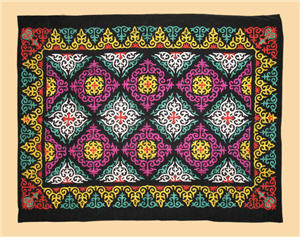         тұскиіз(киіз үй туралы видеофильм)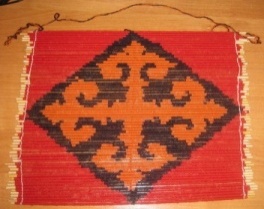 Кітаптар, журналдар, зерттеу үшін мәтін, фотосуреттер, суреттер.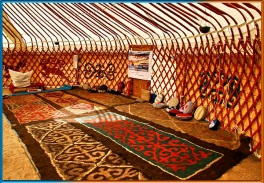 Сабақтың соңыРефлексия .Кері байланыс.Нені білдім, нені үйрендім?- Не түсініксіз? - Немен жұмыс істеу қажет?Рефлексия .Кері байланыс.Нені білдім, нені үйрендім?- Не түсініксіз? - Немен жұмыс істеу қажет?Рефлексия .Кері байланыс.Нені білдім, нені үйрендім?- Не түсініксіз? - Немен жұмыс істеу қажет?Жұмыс орның  жинастыруЖұмыс орның  жинастыруӨзін-өзі бағалау және өзара бағалау.стикерлер